Publicado en Madrid el 20/07/2016 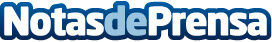 Julián Abelló: ''El Coworking es un modelo de espacio flexible, económico y con mucho  potencial''La situación económica del país durante los últimos años ha llevado a muchas personas a desarrollar esa idea que siempre han tenido en la cabeza pero que quizás, por tener una estabilidad económica o por miedo, nunca han llevado a caboDatos de contacto:Carlus Cardonae-deon.net931929647Nota de prensa publicada en: https://www.notasdeprensa.es/julian-abello-el-coworking-es-un-modelo-de Categorias: Nacional Madrid Emprendedores Recursos humanos Oficinas http://www.notasdeprensa.es